Central Hawkes Bay District Council - Event Health and SafetyThank you for completing and submitting the online parks booking application form.  As the event organiser you are responsible for the Health and Safety of any workers, volunteers and for the public at your event.  You must consider any hazards and have appropriate controls in place to protect the public and place. If we receive information or have specific knowledge of hazards on a given site we will endeavour to notify you of those hazards. Attached is an example hazard register which identifies a number of hazards for events. Please review and update to ensure this is relevant for your event.  Please consider whether there are additional factors specific to your event and add them to the hazard register in the blank space provided. The council requires the hazard register and your declaration over the page to be completed and returned to us prior to your event in order to process your application.GENERAL INFORMATIONGENERAL INFORMATIONGENERAL INFORMATIONGENERAL INFORMATIONGENERAL INFORMATIONGENERAL INFORMATIONGENERAL INFORMATIONGENERAL INFORMATIONGENERAL INFORMATIONEvent Name:Start Date:Finish Date:Finish Date:Finish Date:Finish Date:Start Time:Finish TimeFinish TimeFinish TimeFinish TimeEvent Organiser:Site Address/LocationGeneral Description of EventEMERGENCY INFORMATIONEMERGENCY INFORMATIONEMERGENCY INFORMATIONEMERGENCY INFORMATIONEMERGENCY INFORMATIONEMERGENCY INFORMATIONEMERGENCY INFORMATIONEMERGENCY INFORMATIONEMERGENCY INFORMATIONLocation of local medical centre:Location of local medical centre:WorkSafe New Zealand and your CHB District Council Facilitator, must be notified of any Notifiable Event.A notifiable event is when any of the following occurs as a result of work:-a death-notifiable illness or injury-a notifiable incidentwww.worksafe.govt.nzWorkSafe:  0800 030 040WorkSafe New Zealand and your CHB District Council Facilitator, must be notified of any Notifiable Event.A notifiable event is when any of the following occurs as a result of work:-a death-notifiable illness or injury-a notifiable incidentwww.worksafe.govt.nzWorkSafe:  0800 030 040WorkSafe New Zealand and your CHB District Council Facilitator, must be notified of any Notifiable Event.A notifiable event is when any of the following occurs as a result of work:-a death-notifiable illness or injury-a notifiable incidentwww.worksafe.govt.nzWorkSafe:  0800 030 040WorkSafe New Zealand and your CHB District Council Facilitator, must be notified of any Notifiable Event.A notifiable event is when any of the following occurs as a result of work:-a death-notifiable illness or injury-a notifiable incidentwww.worksafe.govt.nzWorkSafe:  0800 030 040Evacuation Point:Evacuation Point:WorkSafe New Zealand and your CHB District Council Facilitator, must be notified of any Notifiable Event.A notifiable event is when any of the following occurs as a result of work:-a death-notifiable illness or injury-a notifiable incidentwww.worksafe.govt.nzWorkSafe:  0800 030 040WorkSafe New Zealand and your CHB District Council Facilitator, must be notified of any Notifiable Event.A notifiable event is when any of the following occurs as a result of work:-a death-notifiable illness or injury-a notifiable incidentwww.worksafe.govt.nzWorkSafe:  0800 030 040WorkSafe New Zealand and your CHB District Council Facilitator, must be notified of any Notifiable Event.A notifiable event is when any of the following occurs as a result of work:-a death-notifiable illness or injury-a notifiable incidentwww.worksafe.govt.nzWorkSafe:  0800 030 040WorkSafe New Zealand and your CHB District Council Facilitator, must be notified of any Notifiable Event.A notifiable event is when any of the following occurs as a result of work:-a death-notifiable illness or injury-a notifiable incidentwww.worksafe.govt.nzWorkSafe:  0800 030 040Location of Safety Plan of Site:Location of Safety Plan of Site:WorkSafe New Zealand and your CHB District Council Facilitator, must be notified of any Notifiable Event.A notifiable event is when any of the following occurs as a result of work:-a death-notifiable illness or injury-a notifiable incidentwww.worksafe.govt.nzWorkSafe:  0800 030 040WorkSafe New Zealand and your CHB District Council Facilitator, must be notified of any Notifiable Event.A notifiable event is when any of the following occurs as a result of work:-a death-notifiable illness or injury-a notifiable incidentwww.worksafe.govt.nzWorkSafe:  0800 030 040WorkSafe New Zealand and your CHB District Council Facilitator, must be notified of any Notifiable Event.A notifiable event is when any of the following occurs as a result of work:-a death-notifiable illness or injury-a notifiable incidentwww.worksafe.govt.nzWorkSafe:  0800 030 040WorkSafe New Zealand and your CHB District Council Facilitator, must be notified of any Notifiable Event.A notifiable event is when any of the following occurs as a result of work:-a death-notifiable illness or injury-a notifiable incidentwww.worksafe.govt.nzWorkSafe:  0800 030 040First Aider on Event Day/ Emergency Services:First Aider on Event Day/ Emergency Services:WorkSafe New Zealand and your CHB District Council Facilitator, must be notified of any Notifiable Event.A notifiable event is when any of the following occurs as a result of work:-a death-notifiable illness or injury-a notifiable incidentwww.worksafe.govt.nzWorkSafe:  0800 030 040WorkSafe New Zealand and your CHB District Council Facilitator, must be notified of any Notifiable Event.A notifiable event is when any of the following occurs as a result of work:-a death-notifiable illness or injury-a notifiable incidentwww.worksafe.govt.nzWorkSafe:  0800 030 040WorkSafe New Zealand and your CHB District Council Facilitator, must be notified of any Notifiable Event.A notifiable event is when any of the following occurs as a result of work:-a death-notifiable illness or injury-a notifiable incidentwww.worksafe.govt.nzWorkSafe:  0800 030 040WorkSafe New Zealand and your CHB District Council Facilitator, must be notified of any Notifiable Event.A notifiable event is when any of the following occurs as a result of work:-a death-notifiable illness or injury-a notifiable incidentwww.worksafe.govt.nzWorkSafe:  0800 030 040Location of First Aid Kit On siteLocation of First Aid Kit On siteWorkSafe New Zealand and your CHB District Council Facilitator, must be notified of any Notifiable Event.A notifiable event is when any of the following occurs as a result of work:-a death-notifiable illness or injury-a notifiable incidentwww.worksafe.govt.nzWorkSafe:  0800 030 040WorkSafe New Zealand and your CHB District Council Facilitator, must be notified of any Notifiable Event.A notifiable event is when any of the following occurs as a result of work:-a death-notifiable illness or injury-a notifiable incidentwww.worksafe.govt.nzWorkSafe:  0800 030 040WorkSafe New Zealand and your CHB District Council Facilitator, must be notified of any Notifiable Event.A notifiable event is when any of the following occurs as a result of work:-a death-notifiable illness or injury-a notifiable incidentwww.worksafe.govt.nzWorkSafe:  0800 030 040WorkSafe New Zealand and your CHB District Council Facilitator, must be notified of any Notifiable Event.A notifiable event is when any of the following occurs as a result of work:-a death-notifiable illness or injury-a notifiable incidentwww.worksafe.govt.nzWorkSafe:  0800 030 040KEY PERSONNELKEY PERSONNELKEY PERSONNELKEY PERSONNELKEY PERSONNELKEY PERSONNELKEY PERSONNELKEY PERSONNELKEY PERSONNELDesignationDesignationDesignationNameNameNameNameMobileMobileContact on the day/on siteContact on the day/on siteContact on the day/on siteList any Contractors(e.g. Food vendors, amusement equipment etc)List any Contractors(e.g. Food vendors, amusement equipment etc)List any Contractors(e.g. Food vendors, amusement equipment etc)Does your event have any of the following? (please tick)For each item ticked the hazard register must be completed outlining the controls being put in place.Does your event have any of the following? (please tick)For each item ticked the hazard register must be completed outlining the controls being put in place.Does your event have any of the following? (please tick)For each item ticked the hazard register must be completed outlining the controls being put in place.Does your event have any of the following? (please tick)For each item ticked the hazard register must be completed outlining the controls being put in place.Does your event have any of the following? (please tick)For each item ticked the hazard register must be completed outlining the controls being put in place.Does your event have any of the following? (please tick)For each item ticked the hazard register must be completed outlining the controls being put in place.Does your event have any of the following? (please tick)For each item ticked the hazard register must be completed outlining the controls being put in place.Does your event have any of the following? (please tick)For each item ticked the hazard register must be completed outlining the controls being put in place.Does your event have any of the following? (please tick)For each item ticked the hazard register must be completed outlining the controls being put in place. Hazard Register – These are relative to all Council Parks. If you have additional risks, these need to be accounted for on the blank hazard register. Hazard Register – These are relative to all Council Parks. If you have additional risks, these need to be accounted for on the blank hazard register. Hazard Register – These are relative to all Council Parks. If you have additional risks, these need to be accounted for on the blank hazard register. Hazard Register – These are relative to all Council Parks. If you have additional risks, these need to be accounted for on the blank hazard register.HAZARDCOULD RESULT INCONTROLSManual handling and lifting/carrying heavy items for up to 800m.Strain, sprain injuries, pain, discomfortDiscuss hazard and controls before starting workExercise/warm upLift with legs and control loadsGet help when needed and take rest breaksNo rapid movement, twisting, bending or repetitive movementIdentify high risk activitiesUse wheel barrowsReduce or split loads to manageable weight and/or size – two person or team liftingDiscuss hazard and controls before starting workExercise/warm upLift with legs and control loadsGet help when needed and take rest breaksNo rapid movement, twisting, bending or repetitive movementIdentify high risk activitiesUse wheel barrowsReduce or split loads to manageable weight and/or size – two person or team liftingDiscuss hazard and controls before starting workExercise/warm upLift with legs and control loadsGet help when needed and take rest breaksNo rapid movement, twisting, bending or repetitive movementIdentify high risk activitiesUse wheel barrowsReduce or split loads to manageable weight and/or size – two person or team liftingHigh Winds – falling treesSomeone being hit and injured by a falling branchIsolate access to hazardous area or cancel or delay eventIsolate access to hazardous area or cancel or delay eventIsolate access to hazardous area or cancel or delay eventElectrical cables tripping hazard, someone could be injured by  falling overElectrical cables to be covered or laid away from traffic areas.Any mains or generator powered portable electrical equipment should be used in conjunction with an RCD (Residential Current Device) and suitable for outdoor useElectrical cables to be covered or laid away from traffic areas.Any mains or generator powered portable electrical equipment should be used in conjunction with an RCD (Residential Current Device) and suitable for outdoor useElectrical cables to be covered or laid away from traffic areas.Any mains or generator powered portable electrical equipment should be used in conjunction with an RCD (Residential Current Device) and suitable for outdoor useUV exposure sun burn , heat stroke, dehydrationPromote use of sun screen, provide shadeprovide refreshments/waterPromote use of sun screen, provide shadeprovide refreshments/waterPromote use of sun screen, provide shadeprovide refreshments/waterHeavy rain/wet surfaceslip hazards, someone could be injured by a falling overWhere required, use barrier to isolate the area. Identify slippery area and use matting to prevent slipping or avoid areaWhere required, use barrier to isolate the area. Identify slippery area and use matting to prevent slipping or avoid areaWhere required, use barrier to isolate the area. Identify slippery area and use matting to prevent slipping or avoid areaWaterDrowning/injurySwim between flags, supervise childrenCheck weatherSwim between flags, supervise childrenCheck weatherSwim between flags, supervise childrenCheck weatherHAZARDCOULD RESULT INCONTROLSCONTROLSCONTROLSBouncy Castle/inflatable deviceChildren could be injured if they fall off or if the inflatable device deflates/falls/blown over and traps participants in it. The ground being used is free from hazards and flatChildren are being safely managed on and off the inflatable, with matting placed at egress points where ground is too hardSeparation of larger or more boisterous users from smaller or timid ones will be managedThe bouncy castle provider is: Installing and uninstalling the inflatable. They will advise if it is too windy to install, or when it should be deflated if weather changes during the event.Training an adult to help ensure safe use by users, if the provider isn’t on site.Providing a Residual Current Device (RCD) and proof of tag and testing for any cables.The ground being used is free from hazards and flatChildren are being safely managed on and off the inflatable, with matting placed at egress points where ground is too hardSeparation of larger or more boisterous users from smaller or timid ones will be managedThe bouncy castle provider is: Installing and uninstalling the inflatable. They will advise if it is too windy to install, or when it should be deflated if weather changes during the event.Training an adult to help ensure safe use by users, if the provider isn’t on site.Providing a Residual Current Device (RCD) and proof of tag and testing for any cables.The ground being used is free from hazards and flatChildren are being safely managed on and off the inflatable, with matting placed at egress points where ground is too hardSeparation of larger or more boisterous users from smaller or timid ones will be managedThe bouncy castle provider is: Installing and uninstalling the inflatable. They will advise if it is too windy to install, or when it should be deflated if weather changes during the event.Training an adult to help ensure safe use by users, if the provider isn’t on site.Providing a Residual Current Device (RCD) and proof of tag and testing for any cables.Defective LPG/Natural Gas Bottle (e.g. BBQ bottle)Fire, explosion/ injury to publicGas bottles have a current certification date.A charged and appropriate fire extinguisher with current certification/ fire blanketGas bottles have a current certification date.A charged and appropriate fire extinguisher with current certification/ fire blanketGas bottles have a current certification date.A charged and appropriate fire extinguisher with current certification/ fire blanketUnruly members of the public Vandalism, violence.Remain calm and avoid confrontation with intruders. Encourage them to leave the site and call the Police if the situation gets out of control.Stop the event if too unsafe and encourage participants to leave siteRemain calm and avoid confrontation with intruders. Encourage them to leave the site and call the Police if the situation gets out of control.Stop the event if too unsafe and encourage participants to leave siteRemain calm and avoid confrontation with intruders. Encourage them to leave the site and call the Police if the situation gets out of control.Stop the event if too unsafe and encourage participants to leave sitePlease consider whether there are additional factors specific to your event and add them to the hazard register in the blank space provided.Please consider whether there are additional factors specific to your event and add them to the hazard register in the blank space provided.Please consider whether there are additional factors specific to your event and add them to the hazard register in the blank space provided.Please consider whether there are additional factors specific to your event and add them to the hazard register in the blank space provided.Please consider whether there are additional factors specific to your event and add them to the hazard register in the blank space provided.HAZARDCOULD RESULT INCONTROLSCONTROLSCONTROLS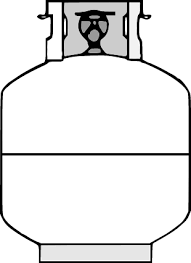 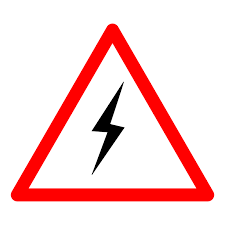 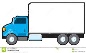 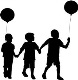 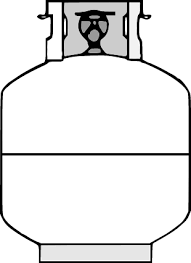 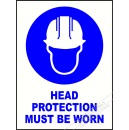 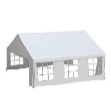 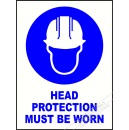 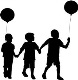 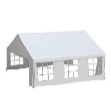 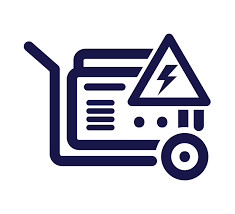 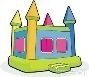 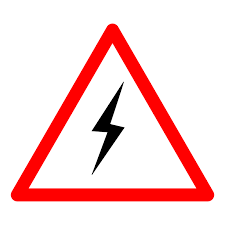 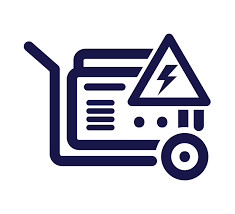 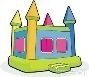 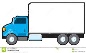 